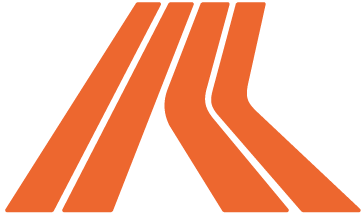 VALSTYBĖS ĮMONĖ LIETUVOS AUTOMOBILIŲ KELIŲ DIREKCIJADĖL GREIČIO VALDYMO PRIEMONIŲValstybės įmonė Lietuvos automobilių kelių direkcija (toliau – Kelių direkcija) išnagrinėjo Jūsų 2021 m. balandžio 26 d. paklausimą dėl Smeltaitės gatvėje įrengtų greičio valdymo kalnelių atnaujinimo darbų valstybinės reikšmės rajoninio kelio Nr. 2216 Slengiai–Baukštininkai ruože nuo 0,22 iki 2,69 km.Informuojame, kad Kelių direkcija minimų greičio mažinimo kalnelių atnaujinimo užsakymą pateikė AB Kelių priežiūros Klaipėdos tarnybai, o šių darbų atlikimo terminai priklausys nuo Kelių priežiūros ir plėtros programos finansavimo.Taip pat informuojame, kad Kelių direkcija susisiekė su Klaipėdos rajono savivaldybės administracijos Sendvario seniūnijos seniūne Loreta Urbute. Seniūnė patvirtino, kad gyvenvietė plečiasi, todėl šiame kelyje greičio valdymo kalneliai yra būtini ir kol kas nemato pagrindo jų šalinti Esami greičio mažinimo kalneliai puikiai atlieka savo funkciją, skatina vairuotojus prilėtinti ir pasirinkti važiavimo greitį, kuris leistų sklandžiai pravažiuoti greičio valdymo priemonę. Taip pat paminėjo, kad iš gyventojų, kurie gyvena šalia įrengtų greičio valdymo priemonių, nusiskundimų nėra gavusi.I. Galinienė, tel. (8 5)  232 9686, el. p. ineta.galiniene@lakd.ltAndrejui Byčkovui andrejus.byckovas@gmail.comNr. (10.4) 2-Andrejui Byčkovui andrejus.byckovas@gmail.comĮ 2021-04-26Nr. –Andrejui Byčkovui andrejus.byckovas@gmail.comTransporto infrastruktūros planavimo ir inovacijų departamento direktoriusAivaras Vilkelis